DESCRIÇÃO DE ATIVIDADESDESCRIÇÃO DE ATIVIDADESIDENTIFICAÇÃOIDENTIFICAÇÃOCargo: Mecânico (CALDEIREIRO)Salário inicial:1.713,00+ produtividadeÁrea de Trabalho: ManutençãoPós experiencia: 2014,00 + produtividadeQuantidade 1Quantidade 1MISSÃOMISSÃORealizar manutenção e avaliar condições de máquinas e equipamentos, cuidando no cumprimento das normas de segurança do trabalho e preservação ambiental.Realizar manutenção e avaliar condições de máquinas e equipamentos, cuidando no cumprimento das normas de segurança do trabalho e preservação ambiental.DESCRIÇÃO SUMÁRIADESCRIÇÃO SUMÁRIAManter máquinas e ferramentas em bom estado de uso, executar ordens de serviço e realizar manutenção periódica em maquinários.Manter máquinas e ferramentas em bom estado de uso, executar ordens de serviço e realizar manutenção periódica em maquinários.TAREFASTAREFASInterpretação de desenhos técnicos, ser usuário  de solda MIG, TOG e elétrica, solda inox; substituição mancais rolamentos/correntes/redutores/polias/engrenagens; fabricar peças de reposição para as máquinas em geral e estruturas em geral.Interpretação de desenhos técnicos, ser usuário  de solda MIG, TOG e elétrica, solda inox; substituição mancais rolamentos/correntes/redutores/polias/engrenagens; fabricar peças de reposição para as máquinas em geral e estruturas em geral.INSTRUÇÃO / CONHECIMENTOINSTRUÇÃO / CONHECIMENTOEnsino fundamental completoEnsino fundamental completoEXPERIÊNCIAEXPERIÊNCIARequer 02 anos de experiência em indústrias alimentícia, cosméticos, farmacêuticas e/ou usinas de açúcar Requer 02 anos de experiência em indústrias alimentícia, cosméticos, farmacêuticas e/ou usinas de açúcar SUPERVISÃO EXERCIDASUPERVISÃO EXERCIDANão exerce supervisãoNão exerce supervisãoCOMPETÊNCIAS PARA O CARGOCOMPETÊNCIAS PARA O CARGOProatividadeAtençãoConcentraçãoCoordenação MotoraDestreza ManualOrganizaçãoDisciplinaRotinaTrabalho em EquipeProatividadeAtençãoConcentraçãoCoordenação MotoraDestreza ManualOrganizaçãoDisciplinaRotinaTrabalho em Equipe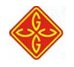 